Minutes of the Parish Council (Trust) Meeting on Tuesday, 28th August 2018 in the North Luffenham Community Centre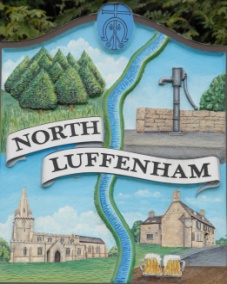 12/18 Apologies:  Cllr Davies, Cllr Sewell 13/18 Declarations of Interest:  Cllrs Burrows & Cade re Cricket Club14/18 To approve and sign Minutes of the meeting held on 2nd July 2018It was resolved to accept these minutes as a true record of the meeting and they were signed accordingly.15/18 Finance Report – ClerkCllr Inman confirmed that she had checked the Bank reconciliation up to 28th August 2018 and confirmed it to be correctThe finance report was considered and approvedThe Clerk advised that a payment made by cheque for £98 last year and relating to Insurance for allotments had not been presented. It was agreed that Mr Wyatt would write to the Clerk advising that the cheque was lost. Upon receipt of this a stop would be put on that cheque and a new one issuedPayments listed to contracted suppliers were noted.16/18 Update on opening a new Bank AccountThe Clerk advised that Cllrs Cummings and Riordan had accompanied him to a meeting with HSBC Peterborough to open a new Charity account for the joint Trust account. Formalities were completed and were now awaiting confirmation that the account was open. Once received arrangement will be made for the other 2 signatories to call at a local HSBC branch to be added to the account. Once all formalities had been completed then monies would be transferred from the old accounts to the new one.17/18 To review the route of the Woodland WalkwayThe Chair had pre-circulated details of the original agreement and route of the walkway prior to the meeting. Objections to any re-routing (to recognise a path between allotment 1 and the rear of part of Geoff Sewell Close), were made by residents of Geoff Sewell Close (by email) and by Allotment holders (in person.Objections from the former related to loss of privacy, and security.Objections from Allotment holders included, access to allotments, damage to crops, security, car parking and fouling by dogs. The Chair reminded the meeting of the concerns of residents and Allotment Holders that had been made in Aug 2015.The Chair advised that there was a need to balance the needs of everyone and that we had to recognise that the area in question belonged to the Parish. It was agreed to formally change the route of the permissive pathway enabling access from the allotments gate past the rear of Geoff Sewell Close.It was agreed that improved signage was needed at the entrance to the allotments and that a post and wire fence should be erected along the top edge of allotment one. It was agreed that consideration would be given to having a separate gate entrance to the walkway.18/18 To receive and consider the report on 3 TreesA report prepared by Stuart Kidd (RCC Forestry Officer) had been pre-circulated along with a summary by the Chair. The report related to the 3 trees, 2 on the Oval and one by the entrance to the allotments.The report outlined the various options with regard to the trees and also the costs involved.Tree 236. Following an extended discussion, it was resolved to proceed with option 2 para 3 of the report dated 17th August 2018. The proposal was carried. Cllr Riordan declared a potential conflict of interest by virtue of owning a property adjacent to the Oval.  Her participation in the subsequent discussion and decision was approved by the other Councillors.Tree 196. Agreement was reached to follow the recommendation to cut the tree down with a request to be made that a seat be made from the remaining stump. English Oak near the entrance to the Allotments; Agreement reached for the removal of the lower branches which were impacting on the fence and Shed of the last house in Geoff Sewell Close.   Clerk to arrange for the work to be completed by RCC’s contractor.19/18 To receive an update on the claim for tree root damage to a resident’s propertyThe Clerk advised that we had received no further information or report from the loss adjuster appointed by our insurers. It was agreed that the Clerk should write to LRALC to seek guidance as to the way forward. Action: Clerk to write to LRALC20/18	Field Gardens Report - Cllr CadeAllotments Cllr Cade reported that all bar two of the allotments were in use and therefore two were now available. Grass cutting. The cost of up to £500 to hire a grass cutting machine for the Woodland Walk was approved.Expenditure of up to £200 was agreed to put up a post and wire fence along Allotment 1 to mark the boundary of the allotment and the permissive walkway 21/18 Oval Report – Cllr CadeThe request from the PC hold bonfire night celebrations on the Oval was approvedThe essential works to be carried out on the Oval trees was approved at a cost of up to £1000A decision on the purchase of the new goal posts was deferred until the next PC meeting.It was agreed to spend £470 on replacing the timber roof on the play equipmentIt was agreed to spend up to £50 on replacing the posts to the hand rail from Butt Lane to the recreation groundIt was agreed to get a quote for repairs to the stone wall to the rear of 3 Oval Close.. 22/18 To receive a report on the future of the Cricket Club	This was deferred in the absence of Cllr Davies23/18 	Agenda Items for next meeting24/18		Date of next meeting: Monday 22nd October 2018 @ 7pm, Community CentreThe Meeting closed at 9.40 pm.